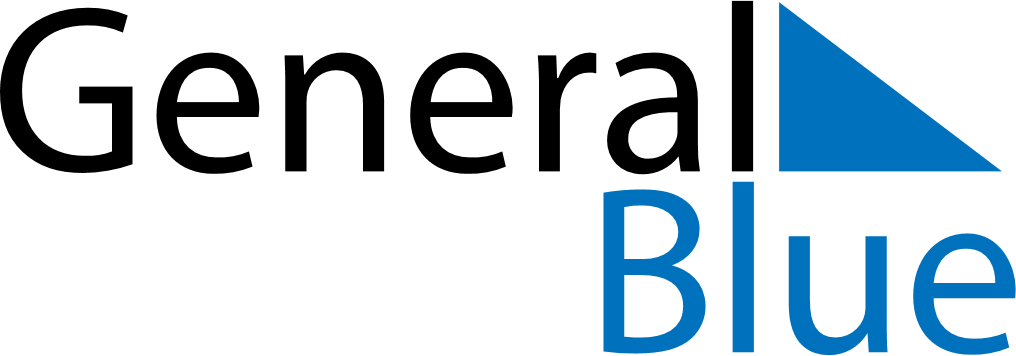 Switzerland 2019 HolidaysSwitzerland 2019 HolidaysDATENAME OF HOLIDAYJanuary 1, 2019TuesdayNew Year’s DayApril 18, 2019ThursdayMaundy ThursdayApril 19, 2019FridayGood FridayApril 21, 2019SundayEaster SundayApril 22, 2019MondayEaster MondayMay 12, 2019SundayMother’s DayMay 30, 2019ThursdayAscension DayJune 2, 2019SundayVätertagJune 9, 2019SundayPentecostJune 10, 2019MondayWhit MondayAugust 1, 2019ThursdayBundesfeiertagSeptember 15, 2019SundayFederal Day of Thanksgiving, Repentance and PrayerDecember 25, 2019WednesdayChristmas DayDecember 26, 2019ThursdayBoxing Day